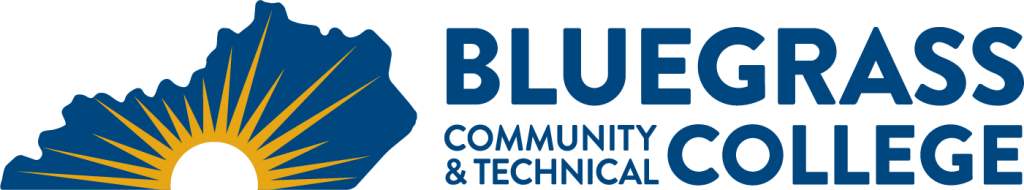 Program Coordinator:  Drew Hunt	E-mail:  andrew.hunt@kctcs.edu		Phone: 859-246-6287Program Website:  https://bluegrass.kctcs.edu/education-training/program-finder/graphic-design-and-library-technology.aspx Student Name:		Student ID: Students must meet college readiness benchmarks as identified by the Council on Postsecondary Education or remedy the identified skill deficiencies. Graduation Requirements:Advisor Name	__________________________________	Advisor Contact	________________________________First SemesterCredit HoursTermGradePrerequisitesNotesIMD 128 Raster Design with Adobe Photoshop 3IMD 100 or Consent of InstructorIMD 250 Digital Video Editing I3IMD 100 or Consent of InstructorTotal Semester Credit Hours6		Second SemesterCr. Hrs.TermGradePrerequisitesNotesIMD 255 Digital Video Editing II3IMD 100 or Consent of InstructorSpring onlyIMD 258 Visual Effects for Video3IMD 250 or Consent of InstructorSpring onlyTotal Semester Credit Hours6Total Certificate Credit Hours1225% or more of Total Certificate Credit Hours must be earned at BCTCGrade of C or higher in each course required for the certificateAdditional InformationThe Digital Video certificate is available completely online.